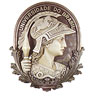 UNIVERSIDADE FEDERAL DO RIO DE JANEIROUNIVERSIDADE FEDERAL DO RIO DE JANEIROUNIVERSIDADE FEDERAL DO RIO DE JANEIROUNIVERSIDADE FEDERAL DO RIO DE JANEIROUNIVERSIDADE FEDERAL DO RIO DE JANEIROUNIVERSIDADE FEDERAL DO RIO DE JANEIROPLANO DE ESTUDOSPLANO DE ESTUDOSPLANO DE ESTUDOSPLANO DE ESTUDOSANO/SEMESTRE2019/1ANO/SEMESTRE2019/11º PeríodoProf. orientador: Marcus Machado1º PeríodoProf. orientador: Marcus MachadoUNIVERSIDADE FEDERAL DO RIO DE JANEIROUNIVERSIDADE FEDERAL DO RIO DE JANEIROUNIVERSIDADE FEDERAL DO RIO DE JANEIROUNIVERSIDADE FEDERAL DO RIO DE JANEIROUNIVERSIDADE FEDERAL DO RIO DE JANEIROUNIVERSIDADE FEDERAL DO RIO DE JANEIROCENTRO DE CIÊNCIAS DA SAÚDEUNIDADE: INSITUTO DE PSIQUIATRIACURSO: MUSICOTERAPIACENTRO DE CIÊNCIAS DA SAÚDEUNIDADE: INSITUTO DE PSIQUIATRIACURSO: MUSICOTERAPIACENTRO DE CIÊNCIAS DA SAÚDEUNIDADE: INSITUTO DE PSIQUIATRIACURSO: MUSICOTERAPIACENTRO DE CIÊNCIAS DA SAÚDEUNIDADE: INSITUTO DE PSIQUIATRIACURSO: MUSICOTERAPIACENTRO DE CIÊNCIAS DA SAÚDEUNIDADE: INSITUTO DE PSIQUIATRIACURSO: MUSICOTERAPIACENTRO DE CIÊNCIAS DA SAÚDEUNIDADE: INSITUTO DE PSIQUIATRIACURSO: MUSICOTERAPIACENTRO DE CIÊNCIAS DA SAÚDEUNIDADE: INSITUTO DE PSIQUIATRIACURSO: MUSICOTERAPIACENTRO DE CIÊNCIAS DA SAÚDEUNIDADE: INSITUTO DE PSIQUIATRIACURSO: MUSICOTERAPIA2ª feira2ª feira3ª feira3ª feira3ª feira4ª feira4ª feira5ª feira5ª feira6ª feira6ª feiraSábado08:10 - 11:5008:10 - 11:50MusicoterapiaBeatriz e outrosIPUB15:50 – 17:40 15:50 – 17:40 Ativ. Curricul. de Extensão-MTBeatrizAtiv. Curricul. de Extensão-MTBeatrizAtiv. Curricul. de Extensão-MTBeatrizAtividades ComplementaresMarcusAtividades ComplementaresMarcus18:10 – 19:5018:10 – 19:50Corporeidade e PsicomotricidadeMarcus/EEFDCorporeidade e PsicomotricidadeMarcus/EEFDPercussão e Mov APaulino/AlexandreEEFD/Percussão e Mov APaulino/AlexandreEEFD/Percussão e Mov APaulino/AlexandreEEFD/Musicoterapia e Prát Vocal A.Gabriela/IPUBMusicoterapia e Prát Vocal A.Gabriela/IPUBMúsica e MovimentoMarcus/EEFDMúsica e MovimentoMarcus/EEFDFolclore Bras. Danças  e FolgEleonora/EEFDFolclore Bras. Danças  e FolgEleonora/EEFD20:10 – 21:5020:10 – 21:50Universidade e ExtensãoBeatrizEEFD/Universidade e ExtensãoBeatrizEEFD/Corpo e Percepção Musical B.Beatriz/EEFDCorpo e Percepção Musical B.Beatriz/EEFDCorpo e Percepção Musical B.Beatriz/EEFDCorpo e Percep. Musical C.Beatriz/IPUBCorpo e Percep. Musical C.Beatriz/IPUBMúsica e MovimentoMarcus/EEFDMúsica e MovimentoMarcus/EEFDFolclore Bras. Danças  e FolgEleonora/EEFDFolclore Bras. Danças  e FolgEleonora/EEFDFMA241FMA241Corporeidade e Psicomotr T0Corporeidade e Psicomotr T0Marcus MachadoMarcus MachadoMarcus MachadoEscola de Educação Física e Desportos (EEFD)Escola de Educação Física e Desportos (EEFD)Escola de Educação Física e Desportos (EEFD)Escola de Educação Física e Desportos (EEFD)Escola de Educação Física e Desportos (EEFD)Escola de Educação Física e Desportos (EEFD)Escola de Educação Física e Desportos (EEFD)MTPE01MTPE01Universidade e ExtensãoUniversidade e ExtensãoBeatriz SallesBeatriz SallesBeatriz SallesEscola de Educação Física e Desportos (EEFD)Escola de Educação Física e Desportos (EEFD)Escola de Educação Física e Desportos (EEFD)Escola de Educação Física e Desportos (EEFD)Escola de Educação Física e Desportos (EEFD)Escola de Educação Física e Desportos (EEFD)Escola de Educação Física e Desportos (EEFD)EFA218EFA218Movimento e Percussão A.Movimento e Percussão A.Alexandre CarvalhoAlexandre CarvalhoAlexandre CarvalhoEscola de Educação Física e Desportos (EEFD)Escola de Educação Física e Desportos (EEFD)Escola de Educação Física e Desportos (EEFD)Escola de Educação Física e Desportos (EEFD)Escola de Educação Física e Desportos (EEFD)Escola de Educação Física e Desportos (EEFD)Escola de Educação Física e Desportos (EEFD)EFA212EFA212Corpo e Percepção Musical BCorpo e Percepção Musical BBeatriz SallesBeatriz SallesBeatriz SallesEscola de Educação Física e Desportos (EEFD)Escola de Educação Física e Desportos (EEFD)Escola de Educação Física e Desportos (EEFD)Escola de Educação Física e Desportos (EEFD)Escola de Educação Física e Desportos (EEFD)Escola de Educação Física e Desportos (EEFD)Escola de Educação Física e Desportos (EEFD)EFA213EFA213Corpo e Percepção Musical CCorpo e Percepção Musical CBeatriz SallesBeatriz SallesBeatriz SallesInstituto de Psiquiatria da Universidade do Brasil (IPUB)Instituto de Psiquiatria da Universidade do Brasil (IPUB)Instituto de Psiquiatria da Universidade do Brasil (IPUB)Instituto de Psiquiatria da Universidade do Brasil (IPUB)Instituto de Psiquiatria da Universidade do Brasil (IPUB)Instituto de Psiquiatria da Universidade do Brasil (IPUB)Instituto de Psiquiatria da Universidade do Brasil (IPUB)MTP353MTP353Musicoterapia e Prát Vocal A.Musicoterapia e Prát Vocal A.Gabriela KoatzGabriela KoatzGabriela KoatzInstituto de Psiquiatria da Universidade do Brasil (IPUB)Instituto de Psiquiatria da Universidade do Brasil (IPUB)Instituto de Psiquiatria da Universidade do Brasil (IPUB)Instituto de Psiquiatria da Universidade do Brasil (IPUB)Instituto de Psiquiatria da Universidade do Brasil (IPUB)Instituto de Psiquiatria da Universidade do Brasil (IPUB)Instituto de Psiquiatria da Universidade do Brasil (IPUB)EFA480	EFA480	Música e MovimentoMúsica e MovimentoMarcus MachadoMarcus MachadoMarcus MachadoEscola de Educação Física e Desportos (EEFD)Escola de Educação Física e Desportos (EEFD)Escola de Educação Física e Desportos (EEFD)Escola de Educação Física e Desportos (EEFD)Escola de Educação Física e Desportos (EEFD)Escola de Educação Física e Desportos (EEFD)Escola de Educação Física e Desportos (EEFD)EFA360	EFA360	Folcl Bras: Danças e FolguedosFolcl Bras: Danças e FolguedosEleonora GabrielEleonora GabrielEleonora GabrielEscola de Educação Física e Desportos (EEFD)Escola de Educação Física e Desportos (EEFD)Escola de Educação Física e Desportos (EEFD)Escola de Educação Física e Desportos (EEFD)Escola de Educação Física e Desportos (EEFD)Escola de Educação Física e Desportos (EEFD)Escola de Educação Física e Desportos (EEFD)FMA006FMA006MusicoterapiaMusicoterapiaBeatriz SallesBeatriz SallesBeatriz SallesInstituto de Psiquiatria da Universidade do Brasil (IPUB)Instituto de Psiquiatria da Universidade do Brasil (IPUB)Instituto de Psiquiatria da Universidade do Brasil (IPUB)Instituto de Psiquiatria da Universidade do Brasil (IPUB)Instituto de Psiquiatria da Universidade do Brasil (IPUB)Instituto de Psiquiatria da Universidade do Brasil (IPUB)Instituto de Psiquiatria da Universidade do Brasil (IPUB)EEFDEEFDEEFDEEFDEEFDEEFDEEFDIPUBIPUBIPUBIPUBIPUBIPUBIPUBEscola de Educação Física e Desportos (EEFD) - Av. Carlos Chagas Filho, 540. Cidade Universitária-RJ - CEP 21941-599Escola de Educação Física e Desportos (EEFD) - Av. Carlos Chagas Filho, 540. Cidade Universitária-RJ - CEP 21941-599Escola de Educação Física e Desportos (EEFD) - Av. Carlos Chagas Filho, 540. Cidade Universitária-RJ - CEP 21941-599Escola de Educação Física e Desportos (EEFD) - Av. Carlos Chagas Filho, 540. Cidade Universitária-RJ - CEP 21941-599Escola de Educação Física e Desportos (EEFD) - Av. Carlos Chagas Filho, 540. Cidade Universitária-RJ - CEP 21941-599Escola de Educação Física e Desportos (EEFD) - Av. Carlos Chagas Filho, 540. Cidade Universitária-RJ - CEP 21941-599Escola de Educação Física e Desportos (EEFD) - Av. Carlos Chagas Filho, 540. Cidade Universitária-RJ - CEP 21941-599Instituto de Psiquiatria da Universidade do Brasil (IPUB) - Avenida Venceslau Brás, 71 – Campus da Praia Vermelha – Botafogo – Rio de Janeiro, RJ – CEP:22290-140Instituto de Psiquiatria da Universidade do Brasil (IPUB) - Avenida Venceslau Brás, 71 – Campus da Praia Vermelha – Botafogo – Rio de Janeiro, RJ – CEP:22290-140Instituto de Psiquiatria da Universidade do Brasil (IPUB) - Avenida Venceslau Brás, 71 – Campus da Praia Vermelha – Botafogo – Rio de Janeiro, RJ – CEP:22290-140Instituto de Psiquiatria da Universidade do Brasil (IPUB) - Avenida Venceslau Brás, 71 – Campus da Praia Vermelha – Botafogo – Rio de Janeiro, RJ – CEP:22290-140Instituto de Psiquiatria da Universidade do Brasil (IPUB) - Avenida Venceslau Brás, 71 – Campus da Praia Vermelha – Botafogo – Rio de Janeiro, RJ – CEP:22290-140Instituto de Psiquiatria da Universidade do Brasil (IPUB) - Avenida Venceslau Brás, 71 – Campus da Praia Vermelha – Botafogo – Rio de Janeiro, RJ – CEP:22290-140Instituto de Psiquiatria da Universidade do Brasil (IPUB) - Avenida Venceslau Brás, 71 – Campus da Praia Vermelha – Botafogo – Rio de Janeiro, RJ – CEP:22290-140